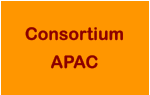 FORMULAIRE DE CANDIDATURE POUR DEVENIR MEMBRE A remplir par les organisations de la société civile et organisations non gouvernementales1. CRITERESVeuillez-vous assurez que vous avez lu et pris en compte les critères d’adhésion figurant sur la page internet : Rejoindre le Consortium et les PRINCIPES ET PROCÉDURES D’ADHÉSION.2. FORMULAIRE DE CANDIDATURE pour les organisations de la société civile Veuillez écrire une lettre officielle au Président du Comité des Membres, en leur expliquant ce que vous faites pour votre APAC – territoire de vie ou pour la/les APAC – territoires de vie avec lesquels vous travaillez, et pourquoi votre organisation souhaite intégrer le Consortium. A l’envoi du mail, merci d’ajouter en copie la Coordinatrice administrative.Veuillez également remplir le formulaire ci-dessous, en répondant à toutes les questions et en ajoutant des liens et/ou de la documentation supplémentaire dès que possible. Si vous ne pouvez pas répondre à une question, merci d’indiquer pourquoi ou de nous contacter pour toute question supplémentaire, puisque cela peut avoir une conséquence sur votre candidature. Ce formulaire sera partagé avec nos Membres actuels. Merci de nous informer si vous souhaitez qu’une ou plusieurs de vos réponses restent confidentielles, en nous expliquant pourquoi.Si possible, merci de joindre la constitution/les statuts ou d’autres documents fondateurs, ainsi que d’autres liens à des sites internet, documents, vidéos et images qui peuvent donner un aperçu du style et du contenu du travail de votre organisation en relation avec les APAC – territoires de vie.Veuillez attacher une lettre de recommandation écrite par un Membre ou Membre d’Honneur actuel du Consortium APAC. Si votre organisation ne collabore pas, en ce moment, avec un Membre ou un Membre d’Honneur actuel du Consortium APAC, merci de vous référer à cette page web pour obtenir la liste des Membres et Membre d’Honneur actuels du Consortium dans votre région et contacter ceux que vous pourriez connaître afin d’obtenir leur recommandation. Vous pouvez également contacter la coordinatrice ou le coordinateur régional de votre région pour en savoir plus sur les Membres d’Honneur de votre région. Une recommandation d’un Membre ou Membre d’Honneur existant du Consortium peut se baser sur le fait qu’ils pourraient connaître une partie de votre travail ou que vous les en informiez et elle peut n’être qu’un simple email indiquant que le Membre ou Membre d’Honneur est simplement au courant/familier avec le travail de votre organisation et le cas échéant, qu’elle la recommande comme Membre du Consortium APAC. Cette recommandation devrait être envoyée directement par le Membre ou le Membre d’Honneur au Président du Comité des Membres, en ajoutant la Coordinatrice administrative en copie. Si vous ne pouvez pas fournir une lettre de recommandation d’un Membre actuel, merci de nous expliquer pourquoi.Veuillez également joindre au moins une photo du travail de votre organisation "sur le terrain" en bonne résolution ainsi qu'une brève légende et le crédit ou la permission de l'utiliser publiquement. Nous préférons des photos de personnes travaillant activement en extérieur, plutôt qu'une simple photo de groupe. Vous pouvez également nous envoyer, mais ceci est facultatif, des liens vers des contenus multimédias qui permettent de mieux connaître votre travail, notamment des vidéos, également accompagnés d’une brève légende et d’un crédit et/ou de la permission de l'utiliser publiquement. Avant de partager les images avec nous, n'oubliez pas de tenir compte des éventuelles sensibilités ou des risques de sécurité pour les personnes figurant sur la ou les photos et de prendre toutes les précautions nécessaires. Si votre demande d’adhésion ne soulève aucune objection au cours de la période d'examen des candidatures, nous utiliserons ces photos et ces liens au moment de présenter les nouveaux Membres aux Membres actuels.Une fois que le Comité des Membres recevra votre candidature, comprenant (1) la lettre officielle, (2) le formulaire rempli, (3) la lettre de recommandation, (4) une photo de votre travail, son examen devrait durer au minimum deux mois. Si vous avez besoin de davantage d’informations, n’hésitez pas à contacter la Coordinatrice administrative. Merci pour votre intérêt à devenir Membre du Consortium APAC !QUESTIONREPONSE1Quel est le nom et l’adresse de l’organisation qui souhaite candidater pour devenir Membre ?2Quel est le nom et les coordonnées de la personne qui remplit ce formulaire ou qui est responsable de la candidature ?3Merci d’écrire clairement le statut de votre organisation (par ex. organisation légalement reconnue, organisation coutumière…), s’il s’agit d’une organisation à but lucratif ou non, la date de son établissement et le pays où elle est enregistrée (si c’est le cas).4Quelle est la raison d’être/mission de votre organisation ?5Dans quel(s) pays ou zones géographiques spécifiques votre organisation est-elle active, à la fois en termes d’activités et de personnel et/ou bureau ?6Travaillez-vous à l’échelle locale, nationale, régionale et/ou internationale ?7Travaillez-vous sur un ou des écosystèmes en particulier ? Si oui, lesquels/lequel ?8Combien de personnes travaillent pour votre organisation (volontaires, à mi-temps, employés à temps-plein) ? S’il s’agit d’une organisation de membres, combien de membres a-t’elle ? 9Que fait-elle, spécifiquement,  pour soutenir les APAC – territoires de vie (quel que soit le nom ou terme utilisé pour définir une APAC – pour plus d’information sur ce terme, veuillez vous référer à cette page) ?10Votre organisation est-elle partenaire d’un Membre ou d’un Membre d’Honneur actuel du Consortium? Si oui, veuillez inscrire le(s) nom(s) de(s) organisation(s) et/ou de(s) personne(s) en question.11Quelles sont les trois principales activités de votre organisation ?12A quel point votre organisation est-elle impliquée avec les Peuples Autochtones et/ou communautés locales (c’est-à-dire : la durée dans le temps, la centralité dans la mission, son dévouement, ses résultats) ?Merci de nous fournir les informations de contact d’au moins un membre d’un Peuple Autochtone ou d’une communauté locale qui est au courant du travail de votre organisation (numéro de whatsapp ou de téléphone, email, facebook, ou autre). Nous pourrions le(s) contacter pour vérifier votre travail.13Quels sont les trois principales sources de financement de votre organisation, si elle en reçoit? Si c’est le cas, veuillez indiquer le nom et les coordonnées d’une personne représentant l’un de vos trois financeurs principaux. Nous pourrions les contacter pour vérifier votre travail.14Pourrait-il exister un conflit d’intérêt entre (a) les fonds, partenariats, collaborations et activités de votre organisation, et (b) la mission et le travail du Consortium APAC, dont nous devrions être au courant ?15Pourquoi votre organisation souhaite-t-elle devenir Membre du Consortium APAC ? 16Quels avantages s’attend-elle à recevoir en devenant Membre du Consortium ? 17Qu’est ce que votre organisation est capable d’apporter au Consortium ?